2021/22 BUDGET FACT SHEET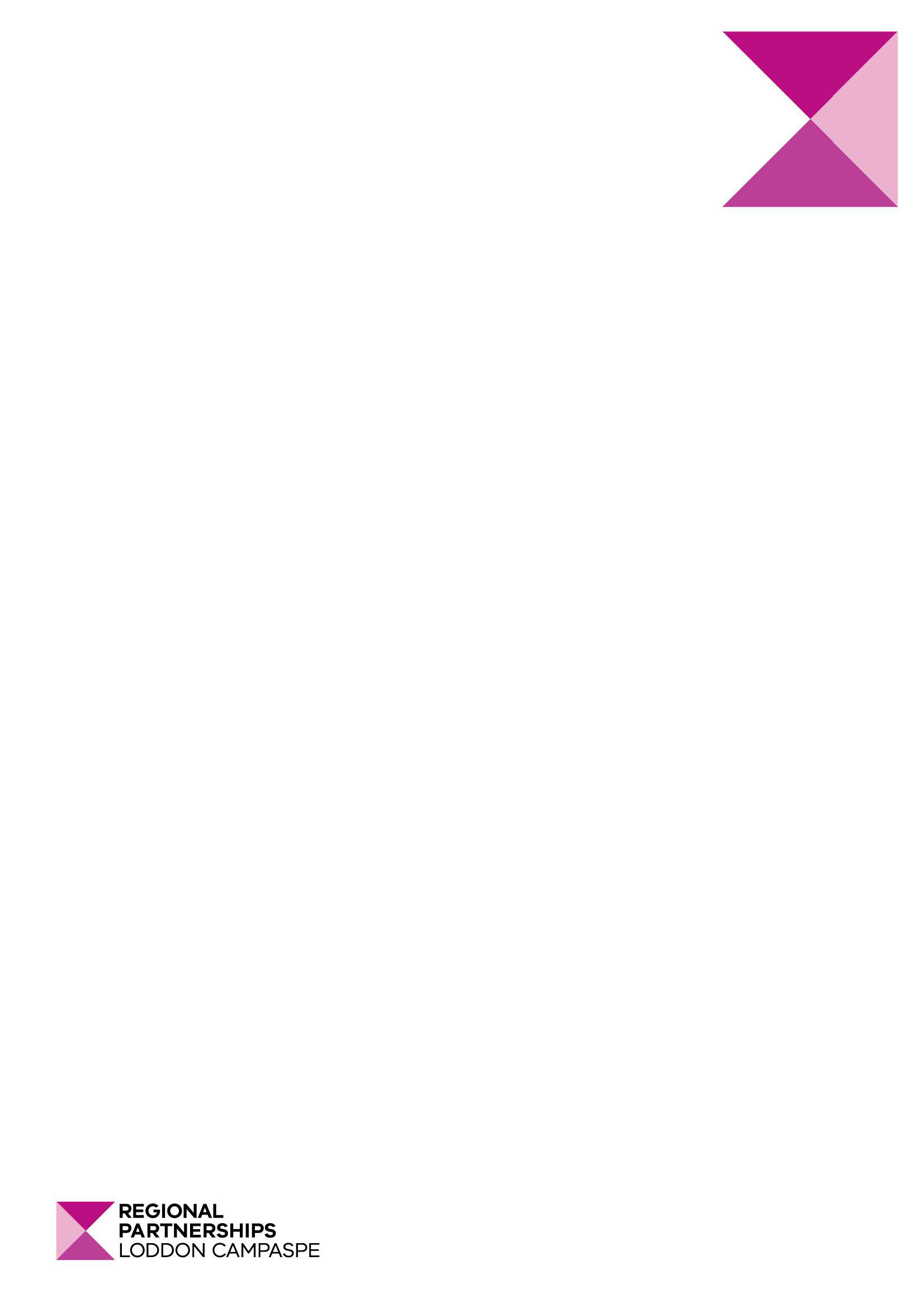 Loddon Campaspe Regional PartnershipSince 2016, Loddon Campaspe Regional Partnership has been working to bring the voice of its communities to the heart of Government. Thousands of locals have engaged with the Partnership to share their views on what is important for their region. This has helped shape the priorities of the Partnership, and the Victorian Government.Now in its second term, the Loddon Campaspe Regional Partnership is already hard at work providing its advice to Government to ensure Loddon Campaspe’s rural and regional communities have every opportunity for a strong recovery and a prosperous future.The outcomes the Partnership is striving for:A Growing Economy - A strong, diverse economy that enables people to actively contribute to their community.Healthy Heart of Victoria - Active communities, healthy settings and productive lives at all stages.Create the Best Start for Every Child - Families and communities that give children the best start in life.Youth Our Critical Asset - Safe, supported and engaged young people.A Great Environment to Live - Our culture, heritage and environment is protected and enjoyed.A Connected Region – All people in the Loddon Campaspe Region benefit from economic activity and access to services.Budget 2021/22 - Creating Jobs, Caring for Victorians:The 2021/22 Victorian Government Budget is focused on building a long-term plan that truly helps Victorians recover, with an almost $3.7 billion investment in rural and regional Victoria, taking the Government’s total investment in regional Victoria to $26 billion since 2015.Through the 2021-22 Budget, the Government has renewed its commitment to Regional Partnerships, including $5.1 million for the Regional Partnerships Development Fund.Regional Partnerships and their communities have raised issues such as housing and skills shortages, early childhood and mental health as critical issues for the Government to address. This Budget includes a number of state-wide initiatives focused on boosting key regional industries, creating jobs and caring for Victorians.Across the state these initiatives include $3.8 billion to build Victoria’s new mental health system; a $383 million investment in skills, training and higher education; and $1.2 billion to support children and families and provide more child protection workers.The Government is also investing $2 million in the successful Community Leadership program and $3 million in the Growing Regional Opportunities for Work (GROW) program – helping create jobs for people who experience barriers to employment while investing in local leadership to support recovery.Victorian Budget initiatives that support Loddon Campaspe:Funding for the continuation of the Healthy Heart of Victoria initiative.$1 million for the Go Goldfields’ Every Child, Every Chance program to enable targeted initiatives and support for pregnant mothers, parents of young children and early years educators in the Central Goldfields Shire.$20 million to support the work of our Tech Schools, including in Bendigo.$148 million to establish the new Victorian Academy of Teaching and Leadership, including seven regional learning centres, with one located in Bendigo – ensuring rural and regional teachers are able to access professional development opportunities regardless of their location.$94 million to upgrade 17 schools across regional Victoria – including California Gully Primary School, Huntly Primary School, Rushworth P-12 College and Gisborne Secondary College.$95 million to deliver a new two-level building at Maryborough Hospital. The building will include a day surgery, birthing suites, imaging and pathology services, and urgent care, and will support over 330 jobs at the peak of construction.$266 million to support the work of Ambulance Victoria, including funding to kick-start planning for new ambulance stations at Marong.$17 million to provide people living in rural and regional areas better access to clinical outreach services, including investment in a new site in Echuca.$141 million to deliver five new Youth Prevention and Recovery Care (YPARC) units across regional Victoria, including upgrading the Loddon Mallee (Bendigo) YPARC unit.$1.3 million will support the creation of the Emporium Creative Hub in Bendigo – providing a new creative space for local artists.$44 million to further plan, upgrade and maintain our regional roads, including safety upgrades at Black Forest Drive, Woodend.$3.6 million to support the continued free public Wi-Fi network services in the Bendigoand Ballarat central business districts.$28 million will support facility upgrades for our emergency service organisations. This includes a replacement CFA station at Serpentine and Metcalfe.Victorian Budget initiatives that support all regions:Loddon Campaspe will share in a range of significant state-wide investments including:$7.1 billion to continue building a world-class healthcare system, including $556 million to build and expand 10 community hospitals.$3.8 billion to build Victoria’s new mental health system.$252 million to provide housing support, including targeted initiatives to address homelessness.$94 million in upgrades to 17 regional schools$716 million for school programs and support for our teaching workforce, including $148 million to establish the Victorian Academy of Teaching and Leadership, dedicated to the professional learning and development of Victorian teachers.$218 million for mental health support in schools.$167 million to continue the roll out of universal three-year-old kindergarten, covering the whole state in 2022.$209 million to further support the TAFE and training sector.$86 million to establish the Victorian Skills Authority to champion and strengthen the vocational education and training sector.$1.2 billion to support children and families, including hundreds of new child protection workers and more help for families in need.$354 million to continue to address family violence.$788 million to reduce the impact of bushfires on Victorian communities, the economy and the environment, including:$272 million to upgrade the vital communication technologies our emergency services need to keep Victorians safe in an emergency, including funding for Forest Fire Management Victoria and the Country Fire Authority (CFA) to upgrade their radios.$384 million to continue the Reducing Bushfire Risk program and Safer Together strategy, reducing the impact of bushfires on Victorian communities, the economy and the environment.$623 million for community infrastructure that supports the strength of our neighbourhoods and communities, including $55 million to deliver local sports infrastructure upgrades.$250 million to protect and preserve our natural environment, including support for volunteers and local community organisations to help conserve our native species and their habitats.$160 million to support Victoria’s tourism sector to drive visitation and employment.$8.9 million for Visitor Economy Partnerships to support local ideas and initiatives to bring more visitors to Regional Victoria.$1.7 million for Business Events Victoria to attract more business events to regional Victoria, while supporting local jobs.$44 million to plan, upgrade and maintain rural and regional roads.$613 million to support the reliability of V/Line train services, including maintenance across the regional rail network.$3.1 million for operating and maintenance works on regional public transport assets.$20 million to deliver on the Victorian Government’s commitment to position Victoria as a leader in low-emissions agriculture, including accelerating research in emissions reducing technologies.$1.4 million to continue the work of the Rural Women’s Network to support women who are finding new and innovative ways to grow and improve their communities.$5.8 million for the Rural Financial Counselling Service, recognising the key role the service has played in assisting farmers to recover from the impacts of drought, bushfires and the pandemic.Please note: This list is not exhaustive. For further information visit https://www.budget.vic.gov.au/